中国消防协会消防科普工 作 月 报（第41期）中国消防协会宣教部 编              2023年5月4日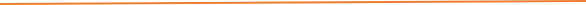 　　　 【工作综述】2023年4月，根据协会领导工作部署及要求，逐一完成年初制定的工作计划。其中，对科普委的指导及跟进工作也正常进行中，本月2023年全国消防安全知识网络大赛和2022年全国优秀消防科普宣传教育作品评选大赛正在进行中；4月22日，举办了全国优秀消防科普宣传教育作品展和“中国航天日暨中国科大科技活动开放日”的消防科普系列活动。【2023年全国优秀消防科普宣传教育作品评选大赛】活动通知于3月16日在中国消防协会官网、中国消防科普网及微信公众号同时发出，大赛截止日期为6月30日，目前活动正在进行中。【2023年全国消防安全知识网络大赛】活动通知于4月45日在中国消防协会官网、中国消防科普网及微信公众号同时发出，活动时间为：2020年5月上旬至2020年11月中旬。【全国消防科学传播专家团队】由科普委副主任李进参与策划的电影《惊天救援》于4月28日正式上映，影片从多个真实救援事件汲取灵感，讲述一场前所未有的化工爆炸威胁全城，面对既要救火又要救人的生死考验，消防救援站一众队员以血肉之躯赴汤蹈火的动人故事。全国消防科学传播专家团队的专家成员在我会科普委的指导下，分别在北京、天津、上海、安徽、江苏、山西、河北等地开展相关的消防安全宣传工作。【全国优秀消防科普宣传教育作品展】4月22日，科普委举办了全国优秀消防科普宣传教育作品展。本次展览，从历届“全国优秀消防科普宣传教育作品评选大赛”的优秀作品中遴选出了书法作品、绘画作品、摄影作品八十余幅作品进行了线下展览，并通过科普中国、光明网、抖音、蔻享学术、哔哩哔哩等多家媒体平台在线直播，线上累计观看量超100万人次。通过此次展览，力求将众多内容丰富、形式多样、创意新颖、质量上乘的优秀科普作品传播给公众，以浅显的、通俗易懂的方式宣传普及消防科普知识，让公众了解火灾科学、提高消防安全意识。【其他工作】（1）4月25日，中国科协官网发布《关于公示中国科协科普部2023年度全国学会科普能力提升项目评审结果的通知》，我会成功获批承担乙类项目。（2）根据《中国科协办公厅关于开展中国科协论坛活动专项清理整治工作的通知》，及时上报相关材料。（3）4月22日-28日，科普委联合中国科学技术大学火灾科学国家重点实验室开展了“中国航天日暨中国科大科技活动开放日”的消防科普系列活动。此次科技活动开放日通过现场解说、VR火灾场景体验、趣味科普小实验、科普报告等多种形式，为公众奉献内容丰富、形式多样的科技大餐。本次科普系列活动，科普委为公众提供了一场了解、观摩、感知科学世界的视听盛宴，为公众营造良好的科学氛围，对推动科技惠及民生、实现科技创新成果共享贡献力量。